HOMEFOOTCARE Services COVID-19 Policy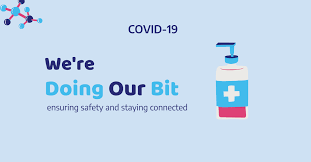 Coronavirus (COVID-19): 2nd June 2021Podiatry/ Chiropody Services are classed as essential healthcare and are exempt from closure within all levels of Scotland`s COVID 19 Strategic Framework.We remain OPEN and are operating a reduced service to ensure enhanced hygiene measures are met during your visit and between appointments. This is in line with NHS Scotland & the Scottish Government.The Podiatrists have received both Covid-19 Vaccines and carry out Covid-19 Self Testing on a weekly basis to keep you and them as safe as possible.Appropriate PPE will be worn by the Podiatrists for your visit/ treatment.Anyone living in same household is asked to respect physical distancing ruleHospital Visits are currently unavailable until further noticeThank you for your patience & continued support, please stay safe, Jolene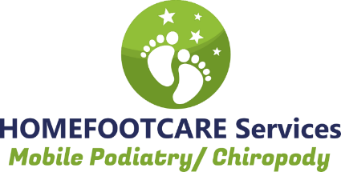 